Workshop Vrouwen-energie 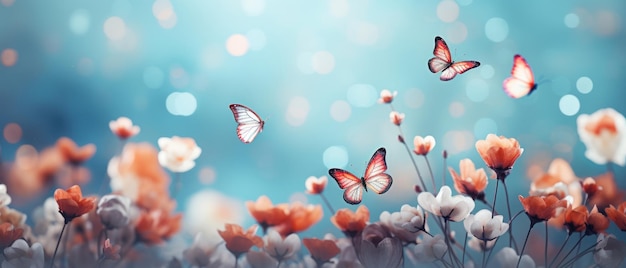 Wil jij je vrouwelijke energie (opnieuw) aanboren en de levenskracht ervaren wat resulteert in een gezond leven? De kanalen (weer) durven openstellen en in diep contact komen met jezelf? Door te werken met de zachte vrouwelijke Yin energie mogen wij vanuit De Bron aanraken bij ons zelf, waar nodig. Je wordt tijdens deze bijeenkomst voorzichtig naar genezing toe geleid. Denk bijvoorbeeld aan lichamelijke klachten, spanningen, oud verdriet, verlies wat je hebt geleden of jezelf weer meer open stellen voor mogelijkheden op jouw weg van het leven. Het leven is een leven lang leren. Als jij jezelf hierin herkent, kom dan naar deze workshop en voel de kracht van je vrouwelijkheid, hef energetische blokkades op en leer zelf met je eigen helende energie te werken.Ik werk samen met gidsen en lichtwezens uit de kosmos, er ontstaat tijdens deze bijeenkomst een energie-uitwisseling tussen mensen en de hogere bron. De energie doet vanzelf zijn werk.Heb je hier vragen over dan hoor ik graag van jou. Deze workshop wordt gegeven door Marianne Verboom Tijd: 9.30 – 12.00 uur, inloop met koffie en thee, start 10.00 uur Ticket: € 25,00 opgeven bij Marianne 0623737999 vooraf zodat jij een plekje hebt.Locatie: STICHTING EIGEN WIJ VOORWEG 112 2715 NG ZOETERMEER Parkeren is gratis - OV 300 meter